МОБУ «Полянская ОШ»(дошкольные группы)План-конспект НОД для детей подготовительной группыЗаучивание стихотворения С. Маршака «Тает месяц молодой»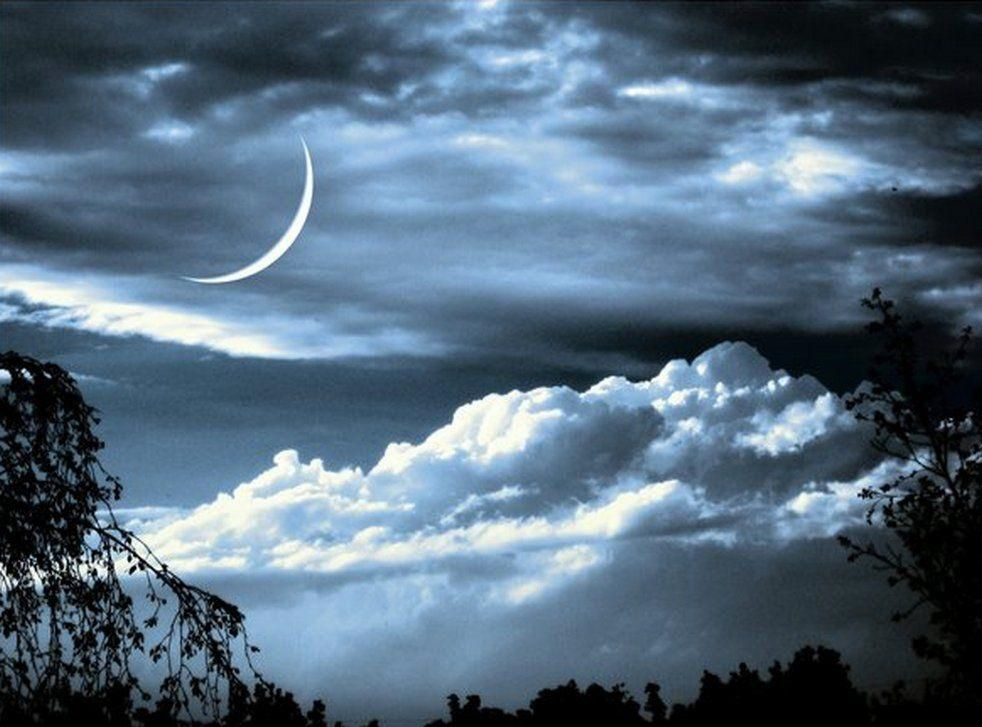 2017Воспитатель: Малова Н,М,Цель: познакомить детей с произведением С. Я. Маршака «Тает месяц молодой»Задачи:ОбразовательныеСвязная речь: Совершенствовать диалогическую и монологическую формы речи.Помочь детям, используя разные приемы, понять идею художественного   произведения.Грамматический строй речи: Учить составлять  простые, сложносочиненные и сложноподчиненные предложения с использованием языковых средств (и, а, потому что и т.д.) Звуковая культура речи: Продолжать работу над дикцией: совершенствовать отчетливое произнесение слов и словосочетаний, звуков – «у», «х».Формирование словаря:Обогащать словарный запас новыми словами: месяц, ворота, молодой, распахнутые, гаснут, чередой. РазвивающиеСовершенствовать умение осмысленно, отчетливо, ясно и выразительно читать наизусть стихи, проявляя инициативу и самостоятельность.Развивать способность к длительному удерживанию стихотворения в памяти.Развивать эмоциональное  восприятие  художественного произведения.Воспитывающие  Продолжать приучать детей слушать художественное произведение, воспитывать сдержанность, вежливость, культуру речевого общения.Предварительная работа: Познавательное развитие: организация выставки «Книги и произведения С. Я. Маршака», рассматривание иллюстраций к произведениям  С. Я. Маршака. Беседа о Новогоднем празднике. Дидактическая игра «Назови части суток»Речевое развитие: чтение произведений С. Я. Маршака, разучивание текстов песен и стихотворений о зиме, новогоднем празднике.Физическое развитие:  разучивание физминутки «Мы немножко отдохнем…»,  разучивание артикуляционной гимнастики «Погреемся».Интеграция образовательных областей: познавательное, речевое, физическое развитие.Материал и оборудование: «Волшебная коробочка», колокольчик, книги С. Я. Маршака, портрет поэта.Ход непосредственно-образовательной деятельности:МОБУ «Полянская ОШ»  (дошкольные группы)Конспект НОД по речевому развитию с детьми  старшей группы 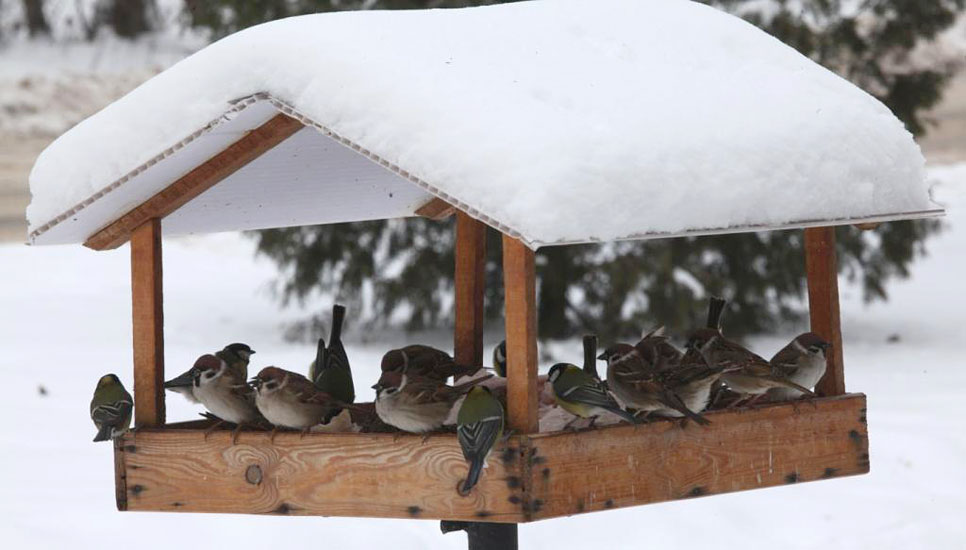 2017 Воспитатель: Малова Н.М.Задачи:  Развивать диалогическую речь детей, побуждать к участию в беседе, учить отвечать на вопросы, составлять рассказ по серии картин с развивающимся сюжетом, правильно строить предложения, последовательно излагать свои мысли;Развивать интонационную выразительность речи, упражнять в изменении силы голоса, правильно и отчётливо произносить звуки «с», «р»;Учить детей отгадывать загадки, проговаривать скороговорки, понимать содержание и значение поговорок;Закрепить и уточнить знания детей о зимующих птицах, о роли человека в их жизни.  Воспитывать бережное отношение к птицам, желание о них заботиться.Предварительная работа: Наблюдения за птицами на прогулке, изготовление кормушки, ежедневное подкармливание птиц; ведение дневника наблюденийРассматривание иллюстраций, беседы «Трудно ли птицам зимой», подборка книг о зимующих птицах; чтение художественной литературы – «Синичкин календарь» В.Бианки, «Зимующие птицы» Л.Кламбоцкая, «Воробышки» С.Есенин, «Снегирь» Е. Демьянов, «Ворона» А.Барто, «Птичьи кормушки» Л.Воронкова, «Синичкина кладовая» Н.Сладков; «Берегите птиц» Т.Евдошенко, «Птичья столовая» А.Александрова, «Зимние гости» Ю.Никонова;  пословицы, народные приметы, стихи, загадки; Дидактические игры:  «У кого кто?», «Назови ласково», «Кто, как говорит», «Четвертый лишний», «Кого, чем угостим»Продуктивные виды деятельности:  рисование «Снегири на ветках», конструирование из бумаги «Голубь», коллективная аппликация «Птичья столовая», конструирование кормушек из различного материала (коробок, пластиковых бутылок)Оборудование: интерактивная доска, снежинка вырезанная из бумаги, маски птиц (дятел, сова, ворона); серия картинок по развитию речи «Зимующие птицы» Нищевой Н.В.        Звучит музыка – звуки зимнего леса («Зимний рассвет» -  на интерактивной доске появляются изображения сказочного зимнего леса, зимующие птицы)         Воспитатель обращается к детям: Видели ли вы, как вчера  вечером падал снег, и большие узорные снежинки кружились в воздухе и неслышно опускались на землю? А вот одна волшебная снежинка (педагог показывает детям красивую, вырезанную из бумаги, снежинку) залетела к нам в окно, когда я утром проветривала комнату, и поведала о том, как трудно живётся зимой в лесу птицам, которые остаются зимовать.         Давайте заглянем в зимний сказочный лес и посмотрим, какие птицы там живут. (На интерактивной доске появляется картинка с изображением зимнего леса) Чтобы появилось изображение птицы, нужно прежде отгадать загадку:Ты с модницей этой, конечно, знаком:Вертушке на месте никак не сидится – Всё хвастает синим своим сюртукомИ грудкою жёлтой гордится….      (синица) (на доске появляется синица)Воспитатель: Есть такая в народе примета – если  синички с утра тетенькают – значит будет мороз. А ещё говорят: «Синичка – воробью сестричка»Вертится, стрекочет, весь день хлопочет.Длиннохвоста, белобока, а зовут её… (сорока) (на доске появляется сорока)  Воспитатель: Вы правильно отгадали загадки, но мы совсем забыли о снежинке. Она может растаять, давайте подуем на неё холодной струйкой со звуком «с» (педагог держит снежинку за уголок, дети дуют, произнося звук «с»)         Молодцы, ребята!  В благодарность снежинка дарит вам весёлую чистоговорку:    «Сказала со смехом соседке синица:
                            "Стать самой скрипучей сорока стремится!" -  Попробуем повторить сначала медленно? Теперь медленно и тихо. Затем медленно и громко. Попробуем тихо, но быстрее.  Наконец, громко.  Затем предлагает детям маски - интонации. На этот раз последнюю строчку чистоговорки  произнести:
— торжественно (дятел);
— удивленно (сова);
— испуганно (ворон).           А теперь снежинка опять приглашает нас в сказочный зимний лес отгадывать, какие же ещё птицы спрятались в лесу?         От простуд он не страдает, не страшится злобных вьюгИ к зиме не улетает на далёкий знойный юг.Пусть покроют снега груды и пригорок, и пустырь.Рад красавец красногрудый, житель севера …           (снегирь) (на доске появляется снегирь)Окраской - сероватая, повадкой вороватая,Крикунья хрипловатая, известная персона. А звать её… (ворона) (на доске появляется ворона)       Воспитатель: Слышали ли вы такое выражение: «Все делом занимались, а он ворон считал»  Как вы думаете, что значит -  ворон считать? (ответы детей, объяснение воспитателя)         - А какие народные приметы вы знаете, связанные с поведением вороны? (если вороны раскаркались – к холоду, к морозу;  В какую сторону ворона села носом – оттуда и будет ветер.)         - А теперь отгадайте следующую загадку: Птица хищная с ушамиГромко ухает ночами. (Сова) (на доске появляется сова) Воспитатель: Снежинка предлагает вам поиграть в игру «Совушка» : днём сова спит, и все пташки смело летают, ищут корм, клюют. Но, когда наступает ночь, сова вылетает на охоту,  и все птички замирают, чтобы не стать добычей хищницы. (одному ребёнку надевают маску «совы», остальные – птички. По сигналу «день» - дети резвятся, на сигнал – «ночь» - дети замирают, не шевелятся. Водящий важно обходит играющих.)Воспитатель, дотрагиваясь до каждого  волшебной снежинкой,  превращает птичек опять в детей и предлагает расколдовать остальных зимующих птиц, отгадав следующие загадки:Посмотрите, к нам на ели
Прилетели и запели.
С хохолками прилетели
И запели как свирели.   (Свиристель) (на доске появляется свиристель)Вот пернатый сел на сукИ колотит: тук-тук-тук!Ищет пищу под коройОн голодною порой.   (Дятел) (на доске появляется дятел)Пальчиковая гимнастика.Координация речи с движением. Раскрытая ладонь одной руки изображает дерево, а указательный палец другой – клюв дятла.Я по дереву стучу,
Червячка добыть хочу.
Хоть он скрылся под корой,
Все равно он будет мой.Воспитатель: Отгадайте, про кого можно сказать – каркает, стрекочет, чирикает, воркует, тетенькает, трещит, свистит? (педагог, задавая вопрос, передаёт снежинку ребенку. Отвечая, ребёнок возвращает снежинку взрослому)Птичка на большой соснеНам стрекочет: «Клё-клё-клё»,Твердый клюв похож на крест.Семена из шишек ест.В оперенье – рыжий цвет.Как зовут? Найди ответ.    (клёст) (на доске появляется клёст)Воспитатель: Молодцы, ребята, хорошо знаете зимующих птиц. А снежинка хочет поиграть с вами в такую игру: «Составь слово»У синицы желтая грудка, значит она… желтогрудаяУ сороки белые бока, значит она …   белобокаяУ дятла длинный клюв, значит он… длинноклювыйУ снегиря красная грудка, значит он… красногрудыйУ сороки длинный хвост, значит она… длиннохвостаяУ совы большие глаза, значит она… большеглазаяЗадавая вопросы, педагог передаёт снежинку в руки каждому. Отвечая, ребёнок отдаёт снежинку обратно.Воспитатель: есть ещё зимующие птицы, но живут они не в лесу. А вы знаете, где? (в городе)Посмотрите на балкон:Он с утра воркует тут.Эта птица - почтальон,Пролетит любой маршрут.   (Голубь)  (картинка голубя)Вот пернатый городской,Всюду жмется к людям.Мы голодною зимойС ним делиться будем,Просит серый озорник:"Дайте хлеба крошку!Я устал, чирик-чирик,И замерз немножко!"     (Воробей)  (картинка воробья)Воспитатель: Какую примету знаете, связанную с поведением воробьёв?  (Воробьи дружно чирикают – значит будет оттепель, или метель)Воспитатель: Молодцы, все загадки отгадали. Почему же зимующие птицы не страшатся мороза? (Эти птицы выносливые, неприхотливые. Питаются семенами, ягодами рябины и тем, что дадут люди.)Снежинка хочет поиграть с вами в игру «Верю – не верю»Игра «Верю - не верю»Клесты выводят птенцов зимой.
У синицы желтая грудка.
У воробья большой сильный клюв. (Не верим!) А у кого такой клюв?
У сороки длинный черный хвост.
У свиристеля на голове хохолок.
Снегирь любит сало. (Не верим!) Какая птица любит сало?
Ворона питается остатками пищи.
Клесты любят семена шишек.Воспитатель: Как вы думаете, трудно ли птицам зимой? Почему? Как мы можем им помочь? Отгадайте загадку: Что за стол среди берез под открытым небом?Угощает он в мороз и зерном и хлебом?  (кормушка)Воспитатель: волшебная снежинка хочет познакомить вас с интересной историей (педагог выставляет картинки с развивающимся сюжетом)Какое время года? Кто изображен? Как одеты дети? Кого нашли на снегу? Что с ней случилось? Почему она замёрзла? Что решили сделать дети?Что у мальчика в руках? Куда положили воробушка? Почему они идут быстрым шагом?  Куда? О чём могут разговаривать дети?Где находятся дети и птичка? Как выглядит воробей? Что он делает? Что делают дети? Почему он отогрелся?Что на этой картинке? Зачем? Что девочка насыпает в кормушку? Где сидит воробушек? Какое у всех настроение?Воспитатель: а теперь снежинка опять придумала для вас игру: «Помоги правильно составить предложение»:1.Зима, дети, идти, гулять, парк2. Ребята, птичка, увидеть, снег3. Девочка, взять, воробушек, ладошка4. Ребята, забрать, воробушек, дом5. Воробушек, согреться, клевать, семечки6. Дети, повесить, кормушка, парк7. Ребята, выпустить, воробушек8. Дети, подкармливать, птицВоспитатель: Давайте сейчас вместе с вами составим рассказ по этим картинкам (педагог вызывает к доске четверых желающих детей. Каждый рассказывает по одной картинке 2-3 предложения)Воспитатель благодарит детей за дружный, последовательный рассказ: А я хочу вам прочитать стихотворение, которое мне нашептала наша волшебная снежинка. Называется оно  «Покормите птиц зимой», написал Александр ЯшинПокормите птиц зимой,Пусть со всех концов…К нам слетятся, как домой,Стайки на крыльцо.Не богаты их корма.Горсть зерна нужнаГорсть – одна –И не страшна…Будет им зима.Сколько гибнет их – не счесть,Видеть тяжело.А ведь в нашем сердце есть…И для птиц тепло.Разве можно забывать:Улететь могли,А остались зимовать…Заодно с людьми.Приучите птиц в мороз…К своему окну,Чтоб без песен не пришлосьНам встречать весну.Воспитатель: А снежинку мы сейчас выпустим в окно. Пусть она летит и сообщит всем птицам, какие у нас добрые дети живут в детском саду -  настоящие друзья пернатых,  которые помнят, как трудно приходится зимой бедным птахам и никогда не забудут подкормить их крошками, семечками, зёрнышками. Пусть прилетают к нашей кормушке! (дети с педагогом  выпускают снежинку в окно)  Вновь звучит музыка – «Звуки зимнего леса»     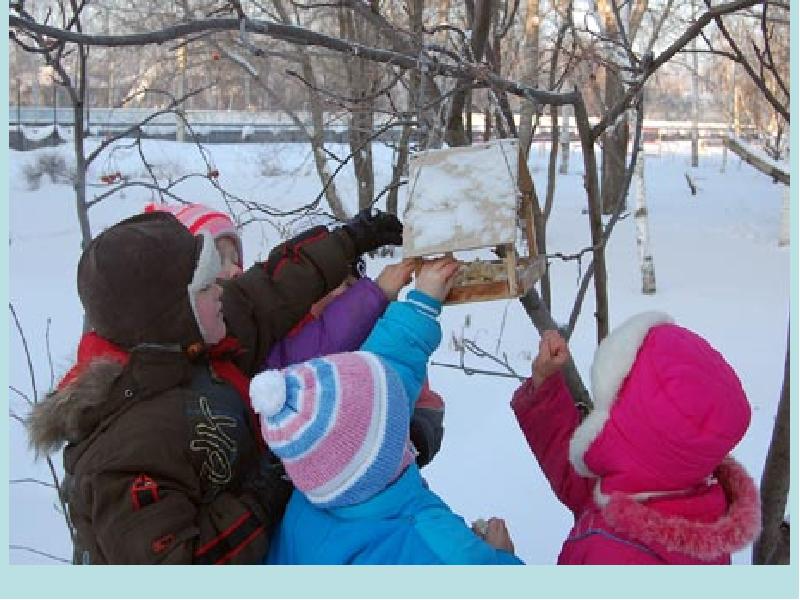 Структура занятия. Методы и приемыДеятельность воспитателяДеятельность детейВводная частьЗагадывание загадкиАртикуляционная гимнастика Вопрос Основная часть Вопрос Опора на опыт детей Вопрос Рассказ  Напоминание Использование иллюстраций, книг Выразительное чтение стихотворенияАнализ стихотворения Беседа по содержанию с опорой на текст Напоминание Беседа по содержанию с опорой на текст Указание Пояснение  Пояснение Указание Хоровое и индивидуальное проговариваниеВопрос Пояснение Проговаривание строк Указание Пояснение Вопрос Пояснение Рассказ Проговаривание строк Физминутка Повторное чтение стихотворенияОбразец выразительного чтения  Мотивация к прочтению стихотворения Пример выразительного чтения ребенкаПодсказ нужной интонацииРефлексия  Оценка Мотивация на дальнейшую деятельность- Ребята, послушайте загадку: «Снег на полях, лед на реках, ветер гуляет, когда это бывает?»- Брр, как холодно. Ветер гуляет. Чтобы не замерзнуть я предлагаю погреться. Воспитатель проводит артикуляционную гимнастику«Погреемся». И.п. - стоя, ноги вместе,  руки в стороны. Быстро скрестить руки перед грудью, произнося: «У-х-х! У-х-х!»; вернуться в и.п. (8-10 раз).- Согрелись?- Скажите, какой зимний праздник  любят и дети и взрослые?- Праздник Новый год любят все – и дети и взрослые.- Как вы думаете, почему?- Этому чудесному празднику посвящено достаточно много стихотворений. Сейчас послушайте очень красивое стихотворение, которое называется «Тает месяц молодой…», а написал его Самуил Яковлевич Маршак. Воспитатель показывает портрет С.Я.Маршака -Вы, ребята, знакомы со многими произведениями этого замечательного детского поэта.Если дети забыли книги С.Маршака, воспитатель приглашает детей взглянуть на заранее приготовленные книжки поэта в книжном уголке.Воспитатель выразительно читает стихотворение С.Маршака:«Тает месяц молодой.
Гаснут звезды чередой.

Из распахнутых ворот
Солнце красное идёт.

Солнце за руку ведёт
Новый день и Новый год!»Воспитатель выдерживает паузу с целью эмоционального восприятия детьми стихотворения.- Ребята, скажите, о чем это произведение? - Какими словами говорится о том, что наступило утро? -Как С.Я.Маршак описывает появление солнца в стихотворении?- Какими словами заканчивается стихотворение?- А какие строки вам особенно понравились или запомнились?«Тает месяц молодой.
Гаснут звезды чередой…»- Скажите, месяц, какой в стихотворении?- Что значит «молодой месяц»?- Ребята, обратите внимание на слово «тает…»- Наблюдая за исчезающим месяцем, мы бы, наверное, сказали другие слова. Какие?- Когда же это случается: «Тает месяц молодой, гаснут звезды чередой…»- Как вы понимаете слова «гаснут звезды чередой…» ?- Гаснут звезды… Как гаснут? Что вообще может гаснуть?-Замечательными словами начинается стихотворение, не правда  ли? Послушайте: «Тает месяц молодой.
Гаснут звезды чередой…»-Проговорите их очень спокойно, без спешки, так, чтобы каждое слово зазвучало, было услышано. -Таня, повтори эти строки…2-3 индивидуальных проговаривания стихотворения детьмиДалее воспитатель повторяет строки, присоединяя к ним еще две  следующие: «Из распахнутых ворот Солнце красное идет…»- Скажите, что это за ворота такие?Их даже не открыли, а распахнули. И как торжественно звучат строчки – выход красного солнца!Воспитатель проговаривает строки:«… Из  распахнутых воротСолнце красное идет…Затем присоединяет последнее двустишье:«…Солнце за руку ведетНовый день и Новый год!»-Ребята, повторите эти строкиВоспитатель объясняет, почему у солнца такой торжественный выход. И ворота не само солнце открыло, а их распахнули перед ним. -Этот новый день – начало Нового года.- А чего это солнце новый день и Новый год за руку ведет, как малышей?- Правильно. Они и есть малыши. Правда, новый день солнце каждое утро выводит, а вот Новый год – один раз в 365 дней.Далее воспитатель читает еще раз строки: «…Солнце за руку ведетНовый день и Новый год!»Мы немножко отдохнем,Встанем, глубоко вдохнем,Дети по лесу гуляли,За природой наблюдали,Вверх на солнце посмотрели, И их все лучи сгорели,Чудеса у нас на свете:Стали карликами дети.А потом все дружно встали-Великанами мы стали.Дружно хлопаем, ногами топаем!Хорошо мы погуляли И нисколько не устали.- Ребята, послушайте еще раз это стихотворение.Воспитатель читает стихотворение целиком, затем повторяет его.«Тает месяц молодой.
Гаснут звезды чередой.

Из распахнутых ворот
Солнце красное идёт.

Солнце за руку ведёт
Новый день и Новый год!»После повторного прочтения стихотворения  воспитатель достает из «Волшебной коробочки» колокольчик  и сообщает: «Тот, кто хочет позвенеть колокольчиком может рассказать это стихотворение»- Кто желает позвенеть колокольчиком? Воспитатель сначала вызывает 1-2 детей, кто быстро запомнил стихотворение.Затем вызывает остальных детей.-Ребята, как называется стихотворение, с которым мы познакомились?- Назовите автора этого стихотворения.- Молодцы, ребята. Вы очень быстро запомнили стихотворение,  выразительно его читали. Если хотите – нарисуйте картинку из этого стихотворения.Это бывает зимойДа.Дети садятся на стульчики Это праздник Новый годЭтот праздник любят все, потому что на этом празднике весело, приходит Дед Мороз, Снегурочка и другие сказочные персонажи.Дети подходят к уголку книги, рассматривают иллюстрации к произведениям С.МаршакаЭто произведение о том, что наступило утро и показалось солнце. Начался новый день нового года.«Тает месяц молодой.
Гаснут звезды чередой…»«Из распахнутых ворот
Солнце красное идёт…»«Солнце за руку ведёт
Новый день и Новый год!»Дети повторяют понравившиеся  строки из стихотворенияМесяц молодой…Этот месяц только появился – народился Еле виден. Его почти не видно. Бледный месяц. Исчезает. Тускнеет.Утром, на рассветеГаснут друг за другомГаснуть может костер, фонарь, свеча, спичка.Да, правда Дети проговаривают спокойно, выразительно:«Тает месяц молодой.
Гаснут звезды чередой…»Таня проговаривает строки из стихотворения«Тает месяц молодой.
Гаснут звезды чередой..»Это утренний рассвет, то есть солнце поднимается  из-за горизонта или горы.Дети интонационно 3-4 раза повторяют строчки из стихотворения.Дети повторяют слова «…Солнце за руку ведетНовый день и Новый год!»Новый день и Новый год только начались, они и есть малыши.Дети повторяют конец стихотворения: «…Солнце за руку ведетНовый день и Новый год!»Дети выполняют движения за воспитателем, проговаривая словаДети садятся на стульчики-Я желаю позвенеть колокольчикомДети, используя средства выразительного чтения декламируют стихотворение. Дети поочередно рассказывают стихотворениеСтихотворение называется «Тает месяц молодой»С. Маршак